SAMPLE SUMMARY: A BAT FLEW INTO ANDREW’S HOME ONE NIGHT DURING THE SUMMERTIME. THE FAMILY WAS SCARED. SOME PEOPLE WANTED TO KILL THE BAT BUT ANDREW HAD A PERFECT SOLUTION.  HE KNEW BATS WERE NOCTURNAL BUT ATTRACTED TO LIGHT. SO THEY TURNED THE LIGHTS OUT INSIDE, LEFT ONE ON IN THE BACKYARD. THIS LURED THE BAT OUT OF THE HOUSE AND EVERYONE WAS RELIEVED.THE THEME OF THE STORY IS THAT THERE IS ALWAYS  A SOLUTION-PLAN TO COME UP WITH IF WE USE OUR BRAIN-THAT WON’T CAUSE HARM TO A LIVING THING—IF WE REMAIN CALM. I KNOW THIS BECAUSE ANDREW WAS ABLE TO GET THE BAT OUT OF THE HOUSE WITHOUT CAUSING IT HARM BECAUSE HE KNEW THAT IT’S A NOCTURAL CREATURE THAT WANTS TO EAT AND THAT THE BUGS WERE ATTRACTED TO LIGHT. (BATS EAT BUGS).AT FIRST…….EVERYONE WAS SCARED OF THE BAT AND WANTED TO GET RID OF IT BY CAUSING HARMBUT THEN…..ANDREW CAME UP WITH A PLAN TO RELEASE THE BAT WITHOUT HURTING ITAT FRIST…PEOPLE WANTED TO KILL OR HARM THE BATBUT THEN….ANDREW CAME UP WITH A REASONABLE PLAN TO RELEASE BAT BASED ON HIS KNOWLEDGE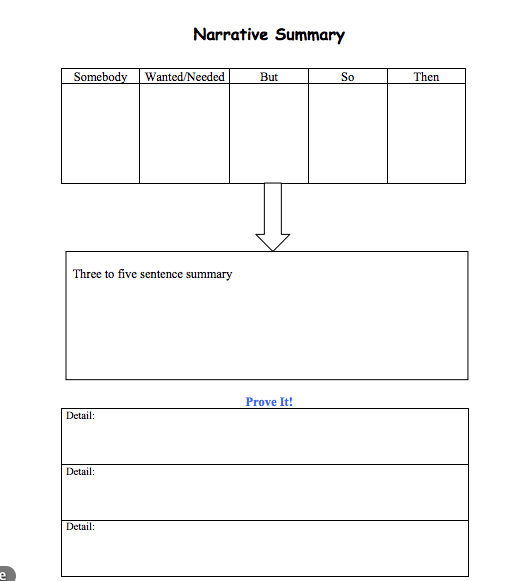 SOMEBODYWANTEDBUT SO THENANDREW AND HIS FAMILY, THE HALVERSONSTHEY WANTED TO GET THE BAT OUT OF THE HOUSE WITHOUT CAUSING ANY HARM TO ITALL OF THEIR SOLUTIONS WOULD HAVE CAUSED HARM—LIKE THE MEN WANTING TO KILL IT WITH A BASEBALL BAT OR TENNIS RAQUET. ALSO, BAT KEEPS MOVING AROUND SO IT’S HARD TO CATCH AND RELEASE IT.ANDREW REALIZED  BATS WERE NOCTURNAL. THEREFORE,  HE TURNED OFF ALL OF THE LIGHTS. HE KNOWS THAT BATS EAT BUGS AND BUGS ARE ATTRACTED. SO HE JUST LEAVES FLOOD LIGHT ON IN BACKYARD.THE BAT IS LURED OUT OF THE HOUSE BY THE LIGHT. EVERYONE IS RELIEVED!!!!